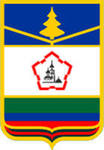 БРЯНСКАЯ ОБЛАСТЬ, ПОЧЕПСКИЙ РАЙОН Муниципальное бюджетное общеобразовательное учреждение«Доманичская основная общеобразовательная школа»243407, Брянская область, Почепский район, с. Доманичи, ул. Бардашёвка, 6-а. тел. 8 (48345) 5-57-24, 3-02-62 (бухг.)Е-маil:domanshool@yandex.ruИНН/КПП 3224005674/322401001, р/с 40701810700011000081 отделение Брянск    г. Брянск, л/с 20276Ч08050 в УФК по Брянской области (МБОУ «Доманичская ООШ»), БИК 041501001, ОКАТО 15244840001, ОКПО 22335735, ОГРН 1023200931566Вакантные места на 01.04.2021КлассКоличество учащихсяК-во вакантных мест1510251033124691-4кл19 41531267875108879695-9кл29 46Всего уч-ся4887Реализуемая программаКоличество вакантных мест для приема за счёт бюджетных ассигнований федерального бюджета Количество вакантных мест для приема за счёт бюджетных ассигнований бюджетов субъектов Российской Федерации Количество вакантных мест для приема за счёт бюджетных ассигнований местных бюджетовКоличество вакантных мест для приема за счёт средств физических и (или) юридических лиц ООП НОО41--ООО ООО 46--